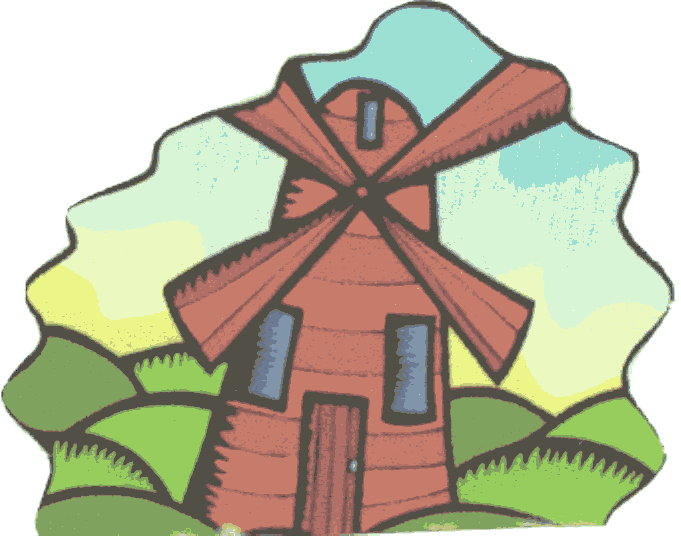 Pīteikums Vosoruošonai - 2016Vuords, uzvuords   Dzimšonys gods i datums  Kur struodoj voi vuicuos Dzeivis vītys adrese E-posts: Tel. Vosoruošonā pīsadaliešu ( kurū reizi) Ja beji īprīkšejuos Vosoruošonuos, nūruodi __________________________________________________________________________________________________________________________________________________________Tova dorbuošonuos latgalīšu volūdys kūpšonys dryvā ( ja ir)Kū Tu grybātu pasaceit par latgalīšu volūduVieliejums vosoruotuojimP A Ļ D I S !!!                                                         LVLKŠA